Творческий проект по овладению детьми  технологией ТРИЗ(сравнения, загадки, метафоры)«Только мама есть одна, всех дороже мне она»Автор проекта: учитель-логопед Мельникова В.М.Название проекта: «Только мама есть одна, всех дороже мне она»Вид проекта: творческий, краткосрочный, групповой.Формы реализации проекта: НОД, беседы, игровая, оснащение предметно-развивающей среды, работа с родителямиПродолжительность проекта: 1 неделя.Участники проекта: дети с нарушениями речи группы компенсирующей направленности, родители воспитанников, воспитатели, учитель-логопед.Актуальность проблемы. У детей с нарушениями речи (ОНР) помимо дефектов речевого развития наблюдаются и такие проблемы, как трудности в выражении своих мыслей, робость общения со взрослыми, «неумение» фантазировать. Цель проекта:  Формирование у детей умения составлять образные сравнения разного типа, создание условий для развития и активизации словаря, детского словотворчества, развитию творческого воображения, эмоциональной отзывчивости к процессу общения и познанию объекта, а также развитию мотивации осуществлять позитивное речевое  взаимодействие с собеседником; формирование ситуации  успеха для каждого ребенка процессе реализации образовательного проекта «Только мама есть одна, всех дороже мне она»Задачи проекта:развивать коммуникативные навыки;путем использования технологии ТРИЗ познакомить с методикой составления сравнений, загадок и метафор.обобщать знания детей дошкольного возраста о празднике «День матери»;воспитать чувства любви и уважения к маме;побудить детей выразить благодарность своим матерям за заботу через продуктивную деятельность (аппликацию, рисование, лепку);Предполагаемый результат:дети умеют составлять сравнения, загадки, метафоры.: Пути реализации :тематические занятия;беседы с детьми;выставка детского творчества;интервьюирование детей «За что я люблю мамочку»;оформление праздничной стенгазеты.Подготовительный этап:до начала реализации проекта была проведена следующая работа:сбор фотографий детей с мамами;подбор иллюстраций ко дню матери;подбор художественной литературы;подготовка презентации, наглядного материала;подбор игр;побор музыкального репертуара, мультфильмов о маме.Организационный этап:Сборник пословиц, стихотворений о маме;Выставка детских рисунков «Портрет моей мамочки»;Праздничное мероприятие для мамочек «Моя мама лучше всех»;Праздничная стенгазета с фотографиями детей со своими мамами.Предполагаемый результат:После завершения проекта дети приобретут следующие знания:Овладеют навыком составления сравнений, загадок, метафор по технологии ТРИЗ.получат новые знания о празднике «День матери» в России, его традиция;научатся выразительно читать произведения о маме, анализировать их;дети составят рассказы описательного характера о своей маме и своей семье;появится заботливое, уважительное отношение к матери;План-график мероприятий (деятельность в рамках проекта)Вывод. Дети овладели навыком составления сравнений, загадок, метафор по технологии ТРИЗ.Возникло желание продолжать составлять сравнения, загадки и метафоры на других тематических неделях.Приложения:Скрин-шот газеты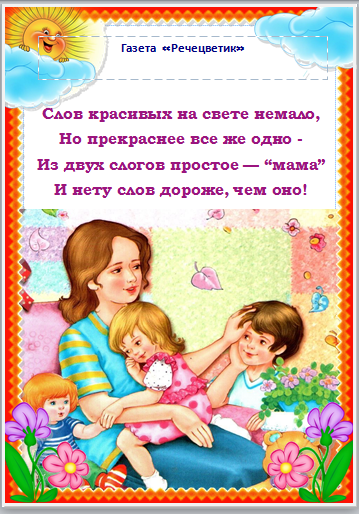 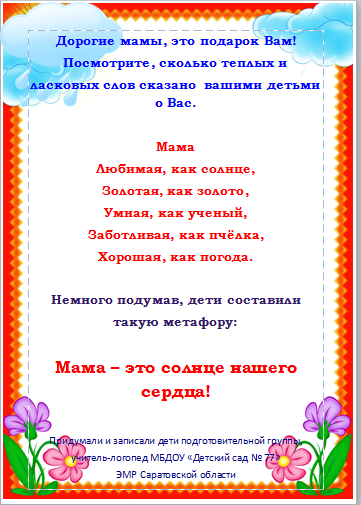 Самостоятельное составление загадок и метафор по выбранным ребенком моделям (с признаками) Самостоятельное составление загадок по выбранным ребенком моделям с использованием имен признаков. Показ способа составления метафор с использованием схемы:О        ПР      О2МРабота с детьмиРабота с родителямиЧтение и заучивание стихотворений о маме.Знакомство с технологией ТРИЗ –Составление сравнений.Составление загадокСоставление  метафор о маме. Изготовление газеты с примерами детского словотворчества.Сюжетно – ролевые игры:«Мама дома», «Мама на работе», «Моя семья».
Дидактические игры: «Накрой праздничный стол», «Подбери праздничный наряд и украшенияБеседа на тему: «Мамины руки самые добрые»Ручной труд «Подарок для мамочки»,Рисование «Портрет моей мамочки»Подбор журналов,  литературы для индивидуальной работы родителям на тему «Роль матери в воспитании ребенка в семье»Досуг «День матери»